An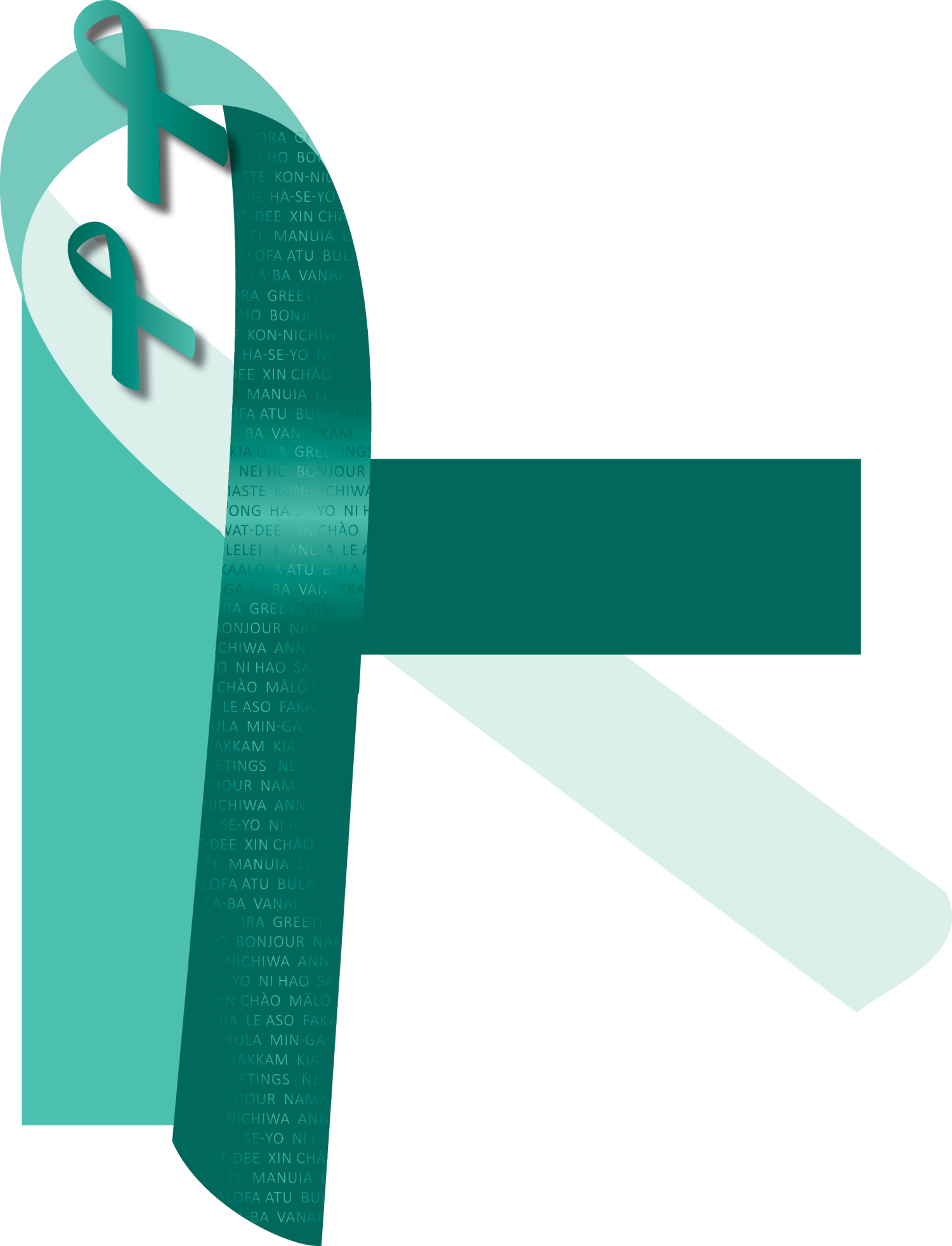 Invitationto patients with primary liver cancer (HCC)You are invitedto our new support group We would very much like to improve care for people with liver cancer. Feedback we received from a workshop we held was that you are interested in meeting with other patients to share your experiences. As a result of this feedback we are trialing a monthly peer support groupOur aim is to facilitate a space where you can be supported by your peersThe support group meetMonthlyDomain Lodge,1 Boyle Crescent, Grafton(across the road from the Auckland Domain –see map enclosed)If you think you can come and help - or would like to find out more call me, Oonagh Lithgow.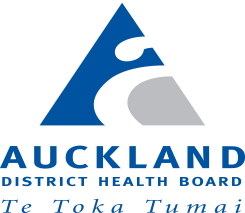 I can be reached by email or phone OonaghL@adhb.govt.nz. 021 528 529